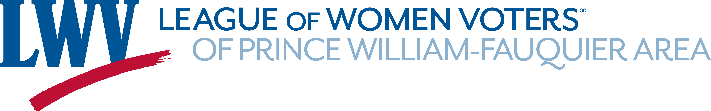 League of Women Voters of Prince William-Fauquier AreaBoard of Directors Meeting MinutesJuly 19 , 2022President Janet Gorn called the Business Session to order at 7:10 pm.Each One Bring One  The President opened the meeting on the importance of recruiting new members.  She pointed out membership in FY-2021-2022 was 72 and there are  only 40 active members, eight of which are new. It was reported the LWV-PWFA League Outreach Director has launched an energetic New Member Recruitment Campaign. Catherine Ring, the Outreach Director has requested each Board Member: 1) Reach out and recruit one new prospective member by November 1st, and 2) Recruitment Flyers were attached to the meeting agenda. President’s Report-- Announced Draft Board of Directors Annual Reports FY-2021-2022 is nearing completion and distributing to the membership.-- Announced the Media Relations Director is exploring producing a League Video.-- Cooperation with Other Organizations Guidelines – Proposed draft was discussed, and the Board passed a motion to adopt.-- Committee-100 Cohost Invitation. The invitation from the Committee-100 to cohost two candidate fora (10th and 7th district) was discussed and the Board passed a motion to accept the invitation.-- Alpha Kappa Delta Sigma Alumni Chapter Request.  The Alpha Kappa Delta Sigma Alumni Chapter request to identify the League as a sponsor on their website was discussed and the Board approved requested motion.-- Nominating Committee Chair.  Board members were reminded of the Bylaws obligation to propose a candidate for election at the Kick-Off meeting.   A recruitment discussion emphasized the importance of this task.   -- Kick-Off Meeting Member Orientation Workshop.  Announced a draft Workshop agenda would be forthcoming outlining Board Member assignment.    A Member Handbook, Know Your League Basics is under development.  Membership Outreach  Director ReportStatus of the approved Tent Tabletop Voting Cards project was discussed, and the Board approved $50 from the Operating Fund to launch a sample trial motion.  Meeting Co-Directors – Miriam Anver  -- Reported on Sips and Civility Event, August 25, 2:30-4:00 pm, Montclair Library, We Demand: Women’s Suffrage in Virginia history exhibit and interactive book display, plus iced tea and lemonade and snacks on the Veranda.   -- Reported on Kickoff Meeting (Virtual), September 18, 2:00-4:00 pm, Speaker: Giulia Mano, PWC Environment and Sustainability Officer, plus Membership Orientation Workshop. -- Noted Book Discussion Group meeting, July 12, 11:30-1:00 pm, Effingham Manor Winery, Book: Talking to Strangers: what We Should Know about the People We Don’t Know, by Malcolm Gladwell.  Brief comments on the book and success of the meeting.Media Outreach Director – Pat Reilly  -- Reported on the importance of expanding and developing a more robust media coverage of the LWV-PWFA League (Photos, Create Fact sheets, etc.)   -- Proposed a Two-Part Zoom Webinar Presentation: 1) Virginia CEO on the Redistricting Process with maps, and 2) VPAP presentation about the candidates’ stats in the 7th and 10th Districts.  NOTE: Need to robustly market event.  Board approved the  proposal motion including uploading to the League website.Events/Program Director – Janet Gorn (Acting)	-- Webinar Status Reports:  Webinar Health Care and the Price of Prescription Drugs, Rescheduled Date TBD Webinar: Banning Library Books and Textbooks, Kimberly Ritter, Supervisor Library and Media Services, Fauquier County Public Schools, October (Date TBD). WV-VA State Study Group Webinars (Zoom/ recorded):Education Equity Study, Saturday August 27, 2022, 10:00 amChildcare Study, Sunday September 18; Thursday September 22, 7:00 pmEnvironmental Justice Study, November Date TBDCampaign Finance Reform (Money in Politics), early December Date TBD   LWV-PWFA will host 4 League webinars of LWV-VA recordings in January    -- LWV-PWFA Issue Study Groups Reports :2040 Comprehensive Plan UpdateNew Chair Charles GrymesSignUpGenius request for additional Committee VolunteersPWC Racial and Justice Commission Report – Lorraine SchoonerIssue Committee Status Report Voter Services Director – Carol Noggle-- Reminded Members to take Virginia Voter Registration training 	-- Announced Manassas City proposal to give rides to voters to the poll-- Announced a list of Prince William County senior facilities has been compiled to help with registration and mail-in ballot applications-- Announced preparing data information for VOTE 411-- Reviewed upcoming voter registration event dates which will be on SignUpGeniusMeeting Adjourned at 9:00 pm	Respectfully submitted by,Donna Anstee